GOVERNO DO ESTADO DE RONDÔNIA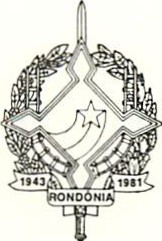 GOVERNADORIADECRETO Nº 2579 DE 31 DE JANEIRO DE 1985.Cria escola de 1º grau no Município de Jaru.O GOVERNADOR DO ESTADO DE RONDONIA,usando das suas atribuições legais , e tendo em vista o que constado processo nº 1001/001531 GOV/CC,D E C R E T A:Art. 1º Fica criado, no Município de Jaru, a escola de 1º grau "OLGA DELLAIA".Art. 2º Cabe à Secretaria Municipal de Educação e Cultura de Jaru, mediante convênio com a Secretaria de Estado da Educação, tomar as necessárias providências para o funcionamento da referida escola.Art. 3º Este Decreto entra em vigorna data de sua publicação, revogadas as disposições em contrário .Porto Velho, 31 de janeiro de 1985.            JORGE TEIXEIRA DE OLIVEIRA                          Governador                          ÁLVARO LUSTOSA PIRES                           Secretário da Educação